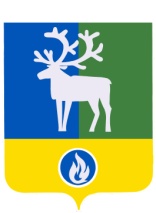 БЕЛОЯРСКИЙ РАЙОНХАНТЫ-МАНСИЙСКИЙ АВТОНОМНЫЙ ОКРУГ - ЮГРА	АДМИНИСТРАЦИЯ БЕЛОЯРСКОГО РАЙОНА	ПОСТАНОВЛЕНИЕот 3 ноября 2021 года								                  № 857О внесении изменений в приложение к постановлению администрации Белоярского района от 30 ноября 2016 года № 1202В соответствии с положениями Федеральных законов от 6 октября 2003 года              № 131-ФЗ «Об общих принципах организации местного самоуправления в Российской Федерации», от 27 июля 2010 года № 210-ФЗ «Об организации предоставления государственных и муниципальных услуг», от 5 апреля 2021 года № 79-ФЗ «О внесении изменений в отдельные законодательные акты Российской Федерации», п о с т а н о в л я ю:1. Внести в приложение «Административный регламент предоставления муниципальной услуги «Предварительное согласование предоставления земельного участка» к постановлению администрации Белоярского района от 30 ноября 2016 года № 1202 «Об утверждении административного регламента предоставления муниципальной услуги «Предварительное согласование предоставления земельного участка» следующие изменения:1) пункт 2.6 изложить в следующей редакции:«2.6. Исчерпывающий перечень документов, необходимыхдля предоставления муниципальной услуги2.6.1. Для получения муниципальной услуги заявителем предоставляется заявление о предоставлении муниципальной услуги с приложением необходимых документов.2.6.1.1. В заявлении о предоставлении муниципальной услуги в соответствии со статьей 39.15 Земельного кодекса Российской Федерации, указываются:фамилия, имя, отчество, место жительства заявителя и реквизиты документа, удостоверяющего личность заявителя (для гражданина);наименование и место нахождения заявителя (для юридического лица), а также государственный регистрационный номер записи о государственной регистрации юридического лица в едином государственном реестре юридических лиц, идентификационный номер налогоплательщика, за исключением случаев, если заявителем является иностранное юридическое лицо;кадастровый номер земельного участка, заявление о предварительном согласовании предоставления которого подано, в случае, если границы такого земельного участка подлежат уточнению в соответствии с Федеральным законом «О государственной регистрации недвижимости»;реквизиты решения об утверждении проекта межевания территории, если образование испрашиваемого земельного участка предусмотрено указанным проектом;кадастровый номер земельного участка или кадастровые номера земельных участков, из которых в соответствии с проектом межевания территории, со схемой расположения земельного участка или с проектной документацией лесных участков предусмотрено образование испрашиваемого земельного участка, в случае, если сведения о таких земельных участках внесены в Единый государственный реестр недвижимости;основание предоставления земельного участка без проведения торгов из числа предусмотренных пунктом 2 статьи 39.3, статьей 39.5, пунктом 2 статьи 39.6 или пунктом 2 статьи 39.10 Земельного кодекса Российской Федерации оснований;вид права, на котором заявитель желает приобрести земельный участок, если предоставление земельного участка возможно на нескольких видах прав;цель использования земельного участка;реквизиты решения об изъятии земельного участка для государственных или муниципальных нужд в случае, если земельный участок предоставляется взамен земельного участка, изымаемого для государственных или муниципальных нужд;реквизиты решения об утверждении документа территориального планирования и (или) проекта планировки территории в случае, если земельный участок предоставляется для размещения объектов, предусмотренных указанными документом и (или) проектом;почтовый адрес и (или) адрес электронной почты для связи с заявителем.2.6.1.2. Перечень необходимых документов:1) документы, подтверждающие право заявителя на приобретение земельного участка без проведения торгов и предусмотренные перечнем, установленным уполномоченным Правительством Российской Федерации федеральным органом исполнительной власти, за исключением документов, которые должны быть представлены в уполномоченный орган в порядке межведомственного информационного взаимодействия;2) схема расположения земельного участка в случае, если испрашиваемый земельный участок предстоит образовать и отсутствует проект межевания территории, в границах которой предстоит образовать такой земельный участок;3) проектная документация о местоположении, границах, площади и об иных количественных и качественных характеристиках лесных участков в случае, если подано заявление о предварительном согласовании предоставления лесного участка;4) документ, подтверждающий полномочия представителя заявителя, в случае, если с заявлением о предварительном согласовании предоставления земельного участка обращается представитель заявителя;5) заверенный перевод на русский язык документов о государственной регистрации юридического лица в соответствии с законодательством иностранного государства в случае, если заявителем является иностранное юридическое лицо;6) подготовленные некоммерческой организацией, созданной гражданами, списки ее членов в случае, если подано заявление о предварительном согласовании предоставления земельного участка или о предоставлении земельного участка в безвозмездное пользование указанной организации для ведения огородничества или садоводства;7) выписка из единого государственного реестра юридических лиц о юридическом лице (в случае, если заявителем является юридическое лицо);8) выписка из единого государственного реестра прав о правах на приобретаемый земельный участок или уведомление об отсутствии в едином государственном реестре прав запрашиваемых сведений о зарегистрированных правах на указанный земельный участок;9) кадастровый паспорт испрашиваемого земельного участка либо кадастровая выписка об испрашиваемом земельном участке;10) решение о предварительном согласовании предоставления земельного участка, если такое решение принято иным уполномоченным органом.2.6.1.3. В заявлении о предоставлении муниципальной услуги в случае, предусмотренном подпунктом 1 пункта 2 статьи 3.7 Федерального закона от 25 октября 2001 года № 137-ФЗ «О введении в действие Земельного кодекса Российской Федерации» (далее - Федеральный закон № 137-ФЗ), заявитель отдельно указывает, что гараж возведен до дня введения в действие Градостроительного кодекса Российской Федерации.В случае, предусмотренном подпунктом 1 пункта 2 статьи 3.7 Федерального закона  № 137-ФЗ, к заявлению о предоставлении муниципальной услуги прилагаются документ о предоставлении или ином выделении гражданину земельного участка либо о возникновении у гражданина права на использование такого земельного участка по иным основаниям, схема расположения земельного участка на кадастровом плане территории (далее - схема расположения земельного участка) в случае, если испрашиваемый земельный участок предстоит образовать и отсутствует проект межевания территории, в границах которой предстоит образовать такой земельный участок, и документ, подтверждающий полномочия представителя заявителя в случае, если с заявлением обращается представитель заявителя.В случае отсутствия у гражданина документа, подтверждающего предоставление или иное выделение ему земельного участка либо возникновение у него права на использование такого земельного участка по иным основаниям, к заявлению может быть приложен один или несколько из следующих документов: заключенные до дня введения в действие Градостроительного кодекса Российской Федерации договор о подключении (технологическом присоединении) гаража к сетям инженерно-технического обеспечения, и (или) договор о предоставлении коммунальных услуг в связи с использованием гаража, и (или) документы, подтверждающие исполнение со стороны гражданина обязательств по оплате коммунальных услуг;документ, подтверждающий проведение государственного технического учета и (или) технической инвентаризации гаража до 1 января 2013 года в соответствии с требованиями законодательства, действовавшими на момент таких учета и (или) инвентаризации, в котором имеются указания на заявителя в качестве правообладателя гаража либо заказчика изготовления указанного документа и на год его постройки, указывающий на возведение гаража до дня введения в действие Градостроительного кодекса Российской Федерации.2.6.1.4. В случае, предусмотренном подпунктом 2 пункта 2 статьи 3.7 Федерального закона  № 137-ФЗ, к заявлению о предоставлении муниципальной услуги прилагаются документы, указанные в подпунктах 2, 4, 7 подпункта 2.6.1.1 настоящего Административного регламента, а также: 	- документ, подтверждающий предоставление или иное выделение земельного участка, из которого образован или должен быть образован испрашиваемый земельный участок, гаражному	кооперативу	либо иной организации, при которой был организован гаражный кооператив, для	гаражного строительства и (или) размещения гаражей, или документ, подтверждающий приобретение указанными кооперативом либо организацией права на использование такого земельного участка по иным основаниям;- решение общего собрания членов гаражного кооператива о распределении гражданину гаража и (или) указанного земельного участка либо иной документ, устанавливающий такое распределение, и (или) документ, выданный гаражным кооперативом, подтверждающий выплату таким гражданином пая (паевого взноса), в том числе без указания на то, что выплата такого пая (паевого взноса) является полной, и (или) подтверждающий факт осуществления строительства гаража данным кооперативом или указанным гражданином.Заявитель вправе не представлять документы, предусмотренные абзацами вторым и третьим настоящего подпункта, если ранее они представлялись иными членами гаражного кооператива.Порядок предоставления земельных участков, установленный настоящим пунктом, распространяется также на граждан, прекративших членство в гаражном кооперативе, в том числе вследствие его ликвидации или исключения из единого государственного реестра юридических лиц в связи с прекращением деятельности юридического лица. При этом в заявлении о предварительном согласовании предоставления земельного участка должно быть указано о ликвидации гаражного кооператива или об исключении такого кооператива из единого государственного реестра юридических лиц в связи с прекращением деятельности юридического лица.Заявитель вправе представить документ, содержащий сведения единого государственного реестра юридических лиц о ликвидации гаражного кооператива или об исключении такого кооператива из единого государственного реестра юридических лиц в связи с прекращением деятельности юридического лица.К заявлению гражданина о предоставлении в соответствии с настоящим пунктом земельного участка, на котором расположен гараж, наряду с документами, предусмотренными настоящим подпунктом, прилагается технический план указанного гаража.В случае, если по итогам рассмотрения заявления о предоставлении муниципальной услуги принято решение о предварительном согласовании предоставления земельного участка, подача заявления о предоставлении земельного участка не требуется. Предоставление образованного на основании данного решения земельного участка осуществляется после государственного кадастрового учета указанного земельного участка не позднее двадцати рабочих дней со дня направления заявителем в адрес уполномоченного органа технического плана гаража, расположенного на указанном земельном участке.2.6.1.5. Документы, указанные в подпунктах 1 - 6 подпункта 2.6.1.2 настоящего Административного регламента, заявитель предоставляет самостоятельно.Документы, указанные в подпунктах 7 - 10 подпункта 2.6.1.2 настоящего Административного регламента, Уполномоченный орган запрашивает в порядке межведомственного информационного взаимодействия.Документы, указанные в пунктах 7 - 10 подпункта 2.6.1.2 заявитель может получить самостоятельно, обратившись в соответствующий орган или организации, участвующие в предоставлении муниципальной услуги, по адресам, указанным в подпунктах 1.3.2 - 1.3.3 настоящего Административного регламента, и представить их вместе с заявлением о предоставлении муниципальной услуги.2.6.2. Заявление может быть подано заявителем в свободной форме с соблюдением требований, указанных в подпункте 2.6.1.1, 2.6.1.3 настоящего Административного регламента, либо по рекомендуемой форме, приведенной в приложении 1 к настоящему Административному регламенту.В заявлении указывается способ предоставления документа, являющегося результатом предоставления муниципальной услуги:в виде бумажного документа, который заявитель получает непосредственно при личном обращении;в виде бумажного документа, который направляется уполномоченным органом заявителю посредством почтового отправления;в виде электронного документа, который направляется уполномоченным органом заявителю посредством электронной почты.К заявлению, представляемому в электронной форме, прилагается копия документа, удостоверяющего личность заявителя (удостоверяющего личность представителя заявителя, если заявление представляется представителем заявителя) в виде электронного образа такого документа, при этом представление указанного документа не требуется в случае представления заявления посредством отправки через личный кабинет Единого портала или Регионального портала, а также, если заявление подписано усиленной квалифицированной электронной подписью.В случае представления заявления в электронной форме представителем заявителя, действующим на основании доверенности, к заявлению также прилагается доверенность в виде электронного образа такого документа.2.6.3. Порядок представления документов, необходимых для получения муниципальной услуги.По выбору заявителя заявление представляется в уполномоченный орган или одним из следующих способов:при личном обращении в Уполномоченный орган или МФЦ;посредством почтовой связи на бумажном носителе;в форме электронных документов с использованием информационно-телекоммуникационной сети Интернет, в том числе с использованием Единого и регионального порталов.2.6.4. В соответствии с частью 1 статьи 7 Федерального закона от 27 июля 2010 года № 210-ФЗ запрещается требовать от заявителей:представления документов и информации или осуществления действий, представление или осуществление которых не предусмотрено нормативными правовыми актами, регулирующими отношения, возникающие в связи с предоставлением муниципальной услуги;представления документов и информации, в том числе подтверждающих внесение заявителем платы за предоставление муниципальной услуги, которые находятся в распоряжении органа, предоставляющего муниципальную услугу, иных государственных органов, органов местного самоуправления Белоярского района либо подведомственных государственным органам или органам местного самоуправления Белоярского района организаций, участвующих в предоставлении предусмотренных частью 1 статьи 1 Федерального закона от 27 июля 2010 года № 210-ФЗ муниципальных услуг, в соответствии с нормативными правовыми актами Российской Федерации, нормативными правовыми актами Ханты-Мансийского автономного округа - Югры, муниципальными правовыми актами Белоярского района, за исключением документов, включенных в определенный частью 6 статьи 7 Федерального закона от 27 июля 2010 года № 210-ФЗ перечень документов. Заявитель вправе представить указанные документы и информацию в орган, предоставляющий муниципальную услугу, по собственной инициативе;осуществления действий, в том числе согласований, необходимых для получения муниципальной услуги и связанных с обращением в иные государственные органы, органы местного самоуправления, организации, за исключением получения услуг и получения документов и информации, предоставляемых в результате предоставления таких услуг, включенных в перечни, указанные в части 1 статьи 9 Федерального закона от 27 июля 2010 года № 210-ФЗ;представления документов и информации, отсутствие и (или) недостоверность которых не указывались при первоначальном отказе в приеме документов, необходимых для предоставления муниципальной услуги, либо в предоставлении муниципальной услуги, за исключением следующих случаев:- изменение требований нормативных правовых актов, касающихся предоставления муниципальной услуги, после первоначальной подачи заявления о предоставлении муниципальной услуги;- наличие ошибок в заявлении о предоставлении муниципальной услуги и документах, поданных заявителем после первоначального отказа в приеме документов, необходимых для предоставления муниципальной услуги, либо в предоставлении муниципальной услуги и не включенных в представленный ранее комплект документов;- истечение срока действия документов или изменение информации после первоначального отказа в приеме документов, необходимых для предоставления муниципальной услуги, либо в предоставлении муниципальной услуги;- выявление документально подтвержденного факта (признаков) ошибочного или противоправного действия (бездействия) должностного лица органа, предоставляющего муниципальную услугу, муниципального служащего, работника многофункционального центра, работника организации, предусмотренной частью 1.1 статьи 16 Федерального закона от 27 июля 2010 года № 210-ФЗ, при первоначальном отказе в приеме документов, необходимых для предоставления муниципальной услуги, либо в предоставлении муниципальной услуги, о чем в письменном виде за подписью руководителя органа, предоставляющего муниципальную услугу, руководителя многофункционального центра при первоначальном отказе в приеме документов, необходимых для предоставления муниципальной услуги, либо руководителя организации, предусмотренной частью 1.1 статьи 16 Федерального закона от 27 июля 2010 года № 210-ФЗ, уведомляется заявитель, а также приносятся извинения за доставленные неудобства;предоставления на бумажном носителе документов и информации, электронные образы которых ранее были заверены в соответствии с пунктом 7.2 части 1 статьи 16 Федерального закона от 27 июля 2010 года № 210-ФЗ, за исключением случаев, если нанесение отметок на такие документы либо их изъятие является необходимым условием предоставления муниципальной услуги, и иных случаев, установленных федеральными законами.2.6.5. Непредставление заявителем документов, которые заявитель вправе представить по собственной инициативе, не является основанием для отказа заявителю в предоставлении муниципальной услуги.»;2) приложение №1 к административному регламенту предоставления муниципальной услуги «Предварительное согласования предоставления земельного участка» изложить в редакции согласно приложению к настоящему постановлению. 2. Опубликовать настоящее постановление в газете «Белоярские вести. Официальный выпуск».3.  Настоящее постановление вступает в силу после его официального опубликования.4. Контроль за выполнением постановления возложить на заместителя главы Белоярского района Ващука В.А.  Глава Белоярского района								     С.П. Маненковв Уполномоченный орган                                                 __________________________                              (указать наименование уполномоченного органа)                             от кого: _____________________________________                       (для юридических лиц - полное наименование, сведения                                        о государственной регистрации, ИНН;                                      _____________________________________                   для граждан - фамилия, имя, отчество, паспортные данные)                     Адрес заявителя: _____________________________________                                        (местонахождение юридического лица)                                      _____________________________________                                                  (ИНН - юридического лица)                                       ____________________________________                                              (место жительства гражданина)                                                            Почтовый адрес:                                         __________________________________                                   Телефон (факс), адрес электронной почты:                                         __________________________________ЗАЯВЛЕНИЕо предварительном согласовании предоставления земельного участкаПрошу  предварительно  согласовать  предоставление  земельного  участка (части   земельного   участка)   с   кадастровым   номером  (при  наличии): _______________________________________________________________________________.                 (в случае, если границы подлежат уточнению)Дополнительно сообщаю следующую информацию: 1.  Реквизиты  решения  об  утверждении  проекта межевания территории (если образование   испрашиваемого  земельного  участка  предусмотрено  указанным проектом) _______________________________________________________________________________.2.  Кадастровый  номер исходного земельного участка или земельных участков, из  которых  в  соответствии  с  проектом  межевания  территории, со схемой расположения  земельного  участка  предусмотрено образование испрашиваемого земельного  участка (в  случае,  если  сведения о таких земельных участках внесены в государственный кадастр недвижимости) __________________________.3.  Основание  предоставления  земельного участка без проведения торгов (из числа предусмотренных Земельным кодексом Российской Федерации) _______________________________________________________________________________.4. Вид права ______________________________________________________________.5. Цель использования земельного участка ____________________________________________________________________________________________________________________.6.  Реквизиты решения об изъятии земельного участка для государственных или муниципальных нужд (в случае, если земельный участок предоставляется взамен земельного участка, изымаемого для государственных или  муниципальных нужд)_______________________________________________________________________________.7. Реквизиты решения об утверждении документа территориального планирования и  (или)  проекта  планировки  территории (в случае, если земельный участок предоставляется   для   размещения   объектов,  предусмотренных  указанными документом и (или) проектом) _______________________________________________________________________________.8. Почтовый адрес и (или) адрес электронной почты для связи с заявителем _______________________________________________________________________________.В случае, предоставлении муниципальной услуги, предусмотренном подпунктом 1 пункта 2 статьи 3.7 Федерального закона  № 137-ФЗ, заявитель указывает, что гараж возведен до дня введения в действие Градостроительного кодекса Российской Федерации______________________________________________________________________К заявлению прилагаются:1. Документы, подтверждающие  право  заявителя на приобретение земельного участка без проведения торгов ____________________________________________________________________________________________________________________________________.2. Схема расположения  земельного участка (в случае, если испрашиваемый земельный  участок  предстоит  образовать  и  отсутствует  проект межевания территории, в границах  которой  предстоит  образовать  такой  земельный участок).3. Документ, подтверждающий полномочия представителя заявителя (в случае, если с заявлением о предварительном согласовании предоставления земельного участка обращается представитель заявителя).4. Заверенный перевод на русский язык документов о государственной регистрации юридического лица в соответствии с законодательством иностранного государства  (в случае, если заявителем является иностранное юридическое лицо).5. Проектная документация лесных участков (в случае, если подано заявление о предварительном согласовании предоставления лесного участка, за исключением  лесного участка,  образуемого  в  целях  размещения линейного объекта).6. Подготовленные некоммерческой организацией, созданной гражданами, списки ее  членов  (в случае, если подано заявление о предварительном согласовании предоставления земельного участка или о предоставлении земельного участка в безвозмездное пользование указанной организации для ведения огородничества или садоводства).В случаях, предоставлении муниципальной услуги, предусмотренных подпунктами 1, 2 пункта 2 статьи 3.7 Федерального закона № 137-ФЗ, к заявлению прилагаются документы согласно подпунктов 2.6.1.3, 2.6.1.4 настоящего Административного регламента.В соответствии с пунктом 12 статьи 39.15 Земельного кодекса РФ даю согласие  о предварительном согласовании предоставления земельного участка, который предстоит  образовать,  в  соответствии с иной схемой расположения земельного участка, отличающейся от прилагаемой к настоящему заявлению.К заявлению прилагаю копию документа, удостоверяющего личность (удостоверяющего личность представителя заявителя, если заявление представляется представителем заявителя) в виде электронного образа такого документа, а также доверенность в виде электронного образа такого документа (в случае представления заявления  представителем  заявителя, действующим на основании доверенности).                                                 ____________ Дата, подпись                                                       (для физических лиц)                                 _______________ Должность, подпись, печать                                                      (для юридических лиц)	Документы, являющиеся результатом предоставления муниципальной услуги, уведомление о получении заявления и прилагаемых к  нему документов посредством Единого и регионального порталов прошу выдать (направить): Даю свое согласие _________________________________ (уполномоченному органу) (его должностным лицам), в соответствии с Федеральным законом от 27 июля 2006 года        № 152-ФЗ «О  персональных данных» на автоматизированную, а также без использования средств автоматизации, обработку и использование моих персональных данных, содержащихся в настоящем заявлении, в целях рассмотрения заявления и прилагаемых документов (уполномоченным органом) по существу.                                                 ____________ Дата, подпись                                                       (для физических лиц)ПРИЛОЖНИЕк постановлению администрации Белоярского районаот 3 ноября 2021 года  № 857в  виде бумажного документа, который заявитель получает непосредственно при личном обращении в Уполномоченный орган или МФЦ; в виде бумажного документа, который направляется уполномоченным органом заявителю посредством почтового отправления;в виде электронного документа, который направляется уполномоченным органом   заявителю   посредством  Единого  и  регионального  порталов или электронной почты